KANDUNGANVISI DAN MISISKIM GERAN PENYELIDIKAN TVET (T-ARGS)VisiMemperkasa TVET melalui penyelidikan gunaan berimpak tinggiMisiMembudaya, memperkasa dan melestarikan penyelidikan gunaan yang berimpak tinggi bagi meneroka idea baharu untuk menyelesaikan permasalahan individu, organisasi dan institusi demi kesejahteraan rakyat 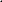 BAHAGIAN 1PERMOHONANFALSAFAHSebagai sebuah negara yang beraspirasi untuk menjadi negara maju, Malaysia perlu menyuburkan budaya penyelidikan. Skim Geran Penyelidikan TVET (T-ARGS) disedia bagi menggalakkan penyelidikan gunaan untuk menjana ilmu yang mampu menyumbang terhadap peningkatan tahap intelektual, penciptaan teknologi baru dan penyuburan budaya yang dinamik selaras dengan aspirasi TVET negara.DEFINISIPenyelidikan Gunaan TVET adalah dana yang diwujudkan bagi pembangunan produk/prototaip untuk merapatkan jurang di antara penemuan makmal/penyelidikan sehingga sebelum prakomersialan. Ini termasuk pembuktian konsep (proof of concept), penilaian (evaluation), peningkatan skala (up-scaling), ujian pra-klinikal (pre-clinical testing) dan ujian lapangan (field testing). T-ARGS terbahagi kepada 3 kategori seperti berikut;Skim Penyelidikan Prototaip Pensyarah Muda (SPPPM) : Menghasilkan produk baharu/menambah baik produk sedia ada untuk penyelesaian segera bagi permasalahan di industri– Jangka pendekPRGS (Prototype Research):  Menghasilkan produk baharu/menambah baik produk sedia ada yang dapat menyelesaikan permasalahan sesuatu teknologi terkini yang khusus.TRGS (Transdisciplinary Research): Menghasilkan produk baharu/menambah baik produk sedia ada yang dapat menyelesaikan permasalahan pelbagai disiplin.LRGS (Long-Term): Menghasilkan produk baharu/menambah baik produk sedia ada yang dapat menyelesaikan permasalahan sesuatu teknologi pelbagai disiplin.TUJUANPenyelidikan ini bertujuan untuk melonjakkan penggunaan teori, konsep dan idea yang dapat menjadi pemangkin kepada penemuan baharu, seterusnya menerobos sempadan ilmu dalam penciptaan inovatif yang menjurus kepada bidang TVET.KLUSTER PENYELIDIKANPembiayaan geran T-ARGS meliputi lima (5) kluster asas yang dapat menyokong agenda strategik negara. Kluster yang dikenalpasti adalah seperti berikut:-.1.4.1 Kejuruteraan dan Teknologi (Engineering and Technology)Civil & Structural, Mechanical & Manufacturing, Electrical & Electronic, Materials, Transportation (aeronautical/ marine/ land),Energy, Building System, Agriculture, Built Environment, Food technology,BiotechnologyChemical & Petroleum1.4.2 Informasi dan Teknologi Komunikasi (Information and Communication Technology)Software Hardware IOT Computer Network Information System   1.4.3 Sains Sosial (Social Sciences)Management Education Sociology Business CommunicationEconomicPsychology1.4.4 Seni dan Aplikasi Seni (Arts and Applied Arts)Visual Communication Multimedia Language & Linguistic Policies & Law1.4.5 Warisan Alam dan Budaya (Natural and Cultural Heritage)Tourism Culinary Heritage Architecture Landscape   SYARAT-SYARAT PERMOHONANGeran ini terbuka kepada kakitangan akademik Skim DH yang berkhidmat di Politeknik, Kolej Komuniti dan jabatan-jabatan lain dengan syarat-syarat berikut:-Warganegara MalaysiaKakitangan akademik tetapPenyelidikan dan penghasilan bakat mestilah dilakukan dalam negaraJumlah peruntukan yang dipohon hendaklah tidak melebihi siling yang telah ditetapkan iaitu;i.	Geran jangka pendek:  tempoh penyelidikan tidak melebihi satu (1) tahun DAN siling peruntukan tidak melebihi RM100,000.00.ii.	Geran jangka panjang:  tempoh penyelidikan tidak melebihi tiga (3) tahun DAN siling peruntukan tidak melebihi RM250,000.00.iii.	Boleh dipertimbangkan peruntukan tambahan sekiranya projek memberi impak yang positif kepada negaraKategori permohonan geran penyelidikan merujuk kepada Jadual 1, dan ia tertakluk kepada bidang TVET;Jadual 1: Kriteria Skim Geran Penyelidikan TVET (T-ARGS)Permohonan baharu bagi mereka yang telah diluluskan geran penyelidikan pada fasa yang terdahulu akan diberi pertimbangan dengan mengemukakan bukti tahap selesai projek pada kadar 80%.Kakitangan akademik yang bercuti belajar tidak dibenarkan menjadi ketua penyelidik. Walau bagaimanapun, beliau boleh menjadi ahli dalam kumpulan penyelidikan.Setiap individu dibenarkan untuk menjadi Ketua Penyelidik hanya sekali sahaja dalam satu masa (bagi kes melebihi daripada satu permohonan).Ketua Penyelidik yang berpindah Politeknik / Kolej Komuniti / Institusi lain hendaklah melepaskan kedudukan sebagai ketua. Walau bagaimanapun, beliau boleh kekal sebagai ahli dalam kumpulan penyelidikan berkenaan.Kumpulan penyelidik mestilah tidak lebih daripada 5 orang termasuk ketua penyelidik.Agensi lain boleh mengadakan kolaborasi dengan Politeknik dan Kolej Komuniti bagi projek penyelidikan yang dicadangkan, namun terhad sebagai ahli penyelidik sahaja.PERATURAN PERMOHONANPermohonan untuk Skim Geran Penyelidikan perlu menggunakan borang permohonan Borang T-ARGS/A1 (Lampiran 1) beserta Akuan Setuju Terima Penyelidik T-ARGS/A2 (Lampiran 2) yang diperolehi daripada Jabatan Pendidikan Politeknik Kolej Komuniti (JPPKK), Kementerian Pendidikan Malaysia.Permohonan untuk Skim Geran Penyelidikan TVET (T-ARGS) dibuka kepada projek penyelidikan yang menepati kluster seperti di para 1.4 serta syarat permohonan seperti di para 1.5.Semua permohonan hendaklah diperakukan penerimaan oleh Pengarah Pusat Penyelidikan dan Inovasi Politeknik Kolej Komuniti (PPI) / Research Management Centre (RMC).Sekiranya terdapat sebarang aduan berkaitan pembangunan produk/prototaip yang terbukti diduplikasi, permohonan geran tersebut akan dibatalkan.KRITERIA PENILAIANPenyelidikan yang dipohon mestilah merupakan penyelidikan yang dapat menghasilkan suatu idea / konsep / kaedah / model / prototaip / produk proses baru menjurus kepada bidang Technical, Vocational Education and Taining (TVET); atauPenyelidikan yang dapat menambahbaik sesuatu produk / prototaip penyelesaian dalam agenda TVET Negara yang membawa kepada output / outcome / impak terhadap:Menghasilkan graduan TVET profesional berkemahiran tinggiPembangunan produk inovasi (Product innovation)Meningkatkan kesejahteraan sosial (Social wellbeing)PERATURAN KEWANGANVot 11000 (Upah dan Elaun untuk Pembantu Penyelidik (RA))Upah dan elaun untuk membiayai Pembantu Penyelidik (RA) sahaja. Siling upah dan elaun tidak melebihi 20% daripada jumlah geran yang diperuntukkan.Vot 21000 (Perjalanan dan Pengangkutan)Perbelanjaan merangkumi semua perjalanan dan pengangkutan domestik yang berkaitan dengan projek.Perjalanan ke luar negara (berdasarkan kepada kelulusan PPI JPPKK) perlu memenuhi kriteria di bawah:-Perjalanan ke luar negara dibenarkan tertakluk kepada peruntukan geran yang telah dipohon. Hanya Ketua Penyelidik dan ahli sahaja yang dibenarkan bagi tujuan tersebut. Pembantu penyelidik hanya dibenarkan untuk mengikuti persidangan, seminar atau bengkel yang berkaitan dengan penyelidikan mereka di dalam negara sahaja.Perjalanan ke luar negara yang dibenarkan ialah yang bertujuan untuk menghadiri pertandingan / persidangan / seminar untuk membentangkan hasil penyelidikan atau bengkel untuk mendapatkan khidmat nasihat pakar dalam bidang penyelidikan berkaitanDestinasi perjalanan tersebut mestilah merupakan tempat yang paling sesuai dan ekonomikal dari segi kemudahan, kepakaran dan pemindahan teknologiPerjalanan ke luar negara mestilah juga mengikut peraturan dan pekeliling semasa yang ditetapkan oleh Kementerian.Untuk menghadiri persidangan dan lain-lain aktiviti selain kerja lapangan, sebanyak 15% dari jumlah peruntukan projek dibenarkanJumlah perbelanjaan keseluruhan untuk perjalanan tidak boleh melebihi 20% daripada jumlah geran.Vot 24000 (Sewaan)Sewaan hanya dibenarkan untuk bangunan, peralatan, pengangkutan dan barangan lain yang terlibat secara langsung dengan penyelidikan. Jumlah perbelanjaan boleh dirujuk dalam Lampiran 7.Vot 26000 dan 27000 (Bekalan dan Bahan Penyelidikan)Hanya perbelanjaan yang berkaitan dengan penyelidikan sahaja dibenarkan seperti bahan luak untuk pembangunan prototaip. Jumlah perbelanjaan tidak melebihi 60% daripada jumlah keseluruhan geran.Vot 28000 (Baik pulih dan senggaraan)Hanya perbelanjaan untuk baik pulih dan pengubahsuaian yang kecil terhadap bangunan, makmal, peralatan atau lain-lain barang yang berkaitan dengan penyelidikan dibenarkan.Kos penyelenggaraan peralatan sedia ada semasa projek dilaksanakan adalah dibenarkan. Selepas projek selesai kos penyelenggaraan ini tidak akan ditanggung lagi oleh geran ini. Jumlah peratusan perbelanjaan boleh dirujuk dalam Lampiran 7.Vot 29000 (Perkhidmatan Ikhtisas)Vot ini meliputi lain-lain perkhidmatan termasuk percetakan, hospitaliti, honorarium, perkhidmatan profesional, konsultansi, penggunaan komputer, pemprosesan data, yuran persidangan / seminar / bengkel dan lain-lain perkhidmatan yang berkaitan dengan projek penyelidikan.Perkhidmatan Khas / Belanja Pakai HabisPerbelanjaan perkhidmatan khas merangkumi kos menghadiri kursus, program sangkutan jangka pendek (sekali (1) sahaja) untuk mempelajari teknik - teknik khusus yang berkaitan dengan projek penyelidikan. Tempoh yang dibenarkan adalah tidak melebihi tiga (3) bulan. Jumlah perbelanjaan tidak melebihi 20% daripada jumlah keseluruhan geran.Vot 35000 (Aksesori dan Peralatan)Sebarang pembelian aset adalah tidak dibenarkan, namun begitu perbincangan boleh dibuat untuk pembelian aset dengan kelulusan Ketua Pengarah JPPKK. Hanya pembelian peralatan khas dan aksesori (termasuk meningkatkan keupayaan peralatan sedia ada) yang berkaitan dengan projek penyelidikan berkenaan sahaja dibenarkan. Setiap permohonan mestilah disertakan justifikasi dan sebut harga mengikut pekeliling Perbendaharaan. Tidak dibenarkan membeli peralatan komunikasi yang tidak berkaitan langsung dengan projek penyelidikan. Cadangan ketetapan agihan peruntukan kewangan boleh dirujuk di Lampiran 7.HASIL PENYELIDIKANSetiap projek penyelidikan yang dipohon mesti menghasilkan bakat seperti mana yang termaktub dalam Pelan Pembangunan Pendidikan Malaysia (Pendidikan Tinggi). Sehubungan dengan itu penghasilan bakat adalah seperti berikut:Geran Jangka PendekSyarat minimum WAJIB menghasilkan satu (1) manuskrip  DAN satu (1) pendaftaran Harta IntelekGeran Jangka PanjangSyarat minimum WAJIB menghasilkan satu (2) manuskrip DAN satu (1) pendaftaran Harta IntelekHak Milik Harta IntelekBagi projek yang dibiayai oleh geran T-ARGS, penyelidik diwajibkan untuk memohon pendaftaran Harta Intelek di dalam negara dahulu sebelum ke peringkat antarabangsa. Harta Intelek hasil geran T-ARGS menjadi hak milik Politeknik dan Kolej Komuniti.Pengurusan Harta Intelek adalah menjadi tanggungjawab Politeknik dan Kolej Komuniti.Hasil PengkomersialanHasil Pengkomersialan dari projek penyelidikan yang dibiayai oleh geran T-ARGS dan sumber lain hendaklah dikongsi bersama mengikut pecahan pembiayaan geran dan sumbangan dalam bentuk lain bagi projek tersebut.Hasil pengkomersialan perlulah diagihkan mengikut polisi Pengkomersialan sedia ada di PPI/ RMC.PENGUMUMAN TARIKH BUKA DAN TUTUP PERMOHONANTarikh Buka dan Tutup PermohonanPihak PPI/RMC memaklumkan tarikh buka permohonan (T-ARGS) adalah pada bulan Januari dan Julai setiap tahun melalui surat rasmi kepada Politeknik dan Kolej Komuniti.BAHAGIAN 2PENILAIANPERINGKAT PROSES PENILAIANPenilaian Jawatankuasa PenilaianPermohonan Skim Geran Penyelidikan TVET (T-ARGS) akan dinilai oleh Jawatankuasa Penilaian mengikut kluster yang telah ditetapkan. Jawatankuasa Penilaian ini dipengerusikan oleh Timbalan Ketua Pengarah (Perancangan), Jabatan Pendidikan Politeknik dan Kolej Komuniti untuk pemilihan geran bagi dicadangkan ke Jawatankuasa Teknikal. Penal Penilai terdiri daripada seperti berikut: Seorang wakil daripada pihak politeknik/ Kolej Komuniti yang diiktiraf sebagai pakar mengikut kluster Seorang wakil daripada pihak industri yang diiktiraf sebagai pakar mengikut klusterSeorang daripada pihak universiti yang diiktiraf sebagai pakar mengikut klusterPenilaian Jawatankuasa TeknikalJawatankuasa ini akan memperakukan permohonan projek yang telah dinilai oleh Jawatankuasa Penilaian. Jawatankuasa Teknikal ini dipengerusikan oleh Ketua Pengarah Jabatan Pendidikan Politeknik dan Kolej Komuniti untuk pemilihan geran bagi dicadangkan ke Jawatankuasa Pemandu.Penilaian Jawatankuasa PemanduJawatankuasa Pemandu ini dipengerusikan oleh KSU Kementerian Pendidikan Malaysia untuk kelulusan penganugerahan geran.BAHAGIAN 3PEMANTAUANIMPLEMENTASI PROJEKSemua projek yang diluluskan di bawah Skim Geran Penyelidikan TVET (T-ARGS) Politeknik dan Kolej Komuniti perlu dipantau daripada aspek:-Kemajuan projek; danPrestasi kewangan.PENGAWALAN PROJEKSetiap penyelidik perlu menghantar laporan kemajuan dan prestasi kewangan projek penyelidikan T-ARGS yang terdiri daripada:-Laporan Kemajuan (T-ARGS/P1)Laporan kemajuan projek dan prestasi kewangan bagi T-ARGS perlu disediakan setiap 6 (enam) bulan selepas tarikh penerimaan geran penyelidikan.  Berikut adalah perkara yang dihantar kepada PPI/ RMC; dan dihantar kepada PPI/ RMC;Laporan Kemajuan (T-ARGS/P1) – Lampiran 4Carta Perbatuan (milestones) Pelaksanaan Penyelidikan – Lampiran 6Ringkasan Prestasi Kewangan (K1) – Lampiran 7Laporan Perbelanjaan Kewangan (K2) – Lampiran 8Laporan Akhir (T-ARGS/P2)Laporan Akhir Projek-Projek Penyelidikan T-ARGS perlu dihantar oleh penyelidik sebanyak 7 salinan hardcopy dan softcopy dalam tempoh tiga (3) bulan selepas projek tamat dalam format profil yang merangkumi:-Ringkasan penyelidikan dan penemuanLaporan Kewangan Laporan AsetHasil (disertakan bahan bukti)Penerbitan Harta intelekPrototaipHasil Pengkomersialan (jika ada)Semua laporan mesti berdasarkan kepada hasil penyelidikan yang diluluskan sahaja.Membentangkan hasil penyelidikan kepada PPI/ RMCPengurusan, pemantauan dan pelaporan projek adalah dipertanggungjawabkan kepada PPI/ RMC.Pengurusan aset adalah di bawah tanggungjawab pihak pengurusan Politeknik dan Kolej Komuniti. Aset adalah menjadi hak milik bersama Kerajaan Malaysia serta Politeknik dan Kolej Komuniti. Sebarang pelupusan aset hendaklah mengikut prosedur kewangan yang telah ditetapkan.SURAT PERINGATANPelaksanaan projek mesti dilakukan pada tahap etika dan integriti yang tinggi. Sebarang isu plagiarisme akan diberi surat peringatan oleh PPI/ RMC.Setiap Politeknik dan Kolej Komuniti perlu memastikan semua projek perlu mencapai prestasi kewangan yang memuaskan berdasarkan milestone.Kemajuan projek perlu mencapai bakat, penerbitan dan pendaftaran Harta Intelek seperti dalam cadangan yang telah diluluskan.Kemajuan projek yang kurang 20% daripada perancangan asal dalam Carta Gantt Pelaksanaan Penyelidikan akan diberi surat peringatan.Maklumbalas dan justifikasi bagi Surat Peringatan hendaklah dibuat dalam tempoh dua (2) minggu dari tarikh Surat Peringatan dikeluarkan.Salinan Surat Peringatan akan diberi kepada Pengarah dan Ketua Unit Penyelidikan, Inovasi dan Komersialan (KUPIK) bagi Politeknik / Kolej Komunitii yang terlibat oleh PPI/ RMC.Pihak PPI/ RMC perlu mengenal pasti projek yang masih lewat daripada perancangan asal dalam Carta Gantt Pelaksanaan Penyelidikan / bermasalah dan membuat tindakan susulan kepada Ketua Penyelidik untuk memastikan kemajuan projek ke tahap yang memuaskan. Ketua Penyelidik yang telah dikenalpasti bermasalah disenarai hitam bagi tempoh dua (2) tahun sebelum diberi kebenaran untuk membuat permohonan geran yang baharu.BAHAGIAN 4KEPUTUSANPEMBERITAHUAN KEPUTUSAN DAN PENGAGIHAN PERUNTUKANSurat kelulusan geran penyelidikan akan disampaikan kepada Pengarah Politeknik dan Kolej Komuniti dan sesalinan surat kelulusan akan dimajukan kepada PPI/ RMC.Pembayaran dibuat oleh JPPKK kepada Politeknik / Kolej Komuniti setelah surat kelulusan T-ARGS dikeluarkan berdasarkan jumlah peruntukan yang diluluskan.Keputusan Jawatankuasa Pemandu T-ARGS adalah muktamad.PENAMBAHBAIKAN4.2.1 Pemohon dibenarkan untuk membuat penambahbaikan terhadap borang permohonan Borang T-ARGS/A1 sekiranya ada, dalam tempoh yang  ditetapkan.BAHAGIAN 5LAIN-LAINKETUA PENYELIDIK TIDAK LAGI BERTUGAS DI POLITEKNIK  DAN KOLEJ KOMUNITI  YANG DIPERAKUKAN Geran Penyelidikan yang diluluskan dan diperakukan untuk sesebuah Politeknik dan Kolej Komuniti, hanya boleh diuruskan oleh institusi tersebut sahaja. Jika berlaku perpindahan ketua penyelidik, geran dan harta intelek tersebut masih di bawah kawal selia Politeknik dan Kolej Komuniti yang diperakukan. Permohonan perlantikan baharu ketua penyelidik boleh dibuat melalui PPI/RMC.BAHAGIAN 6CARTA ALIR PROSESCARTA ALIR PROSES PERLAKSANAAN	Pelaksanaan T-ARGS dapat dilihat berdasarkan carta alir dalam Rajah 1;Rajah 1: Carta alir proses pelaksanaan T-ARGSBAHAGIAN 7PERANANJABATAN PENDIDIKAN POLITEKNIK KOLEJ KOMUNITI (JPPKK)Memaklumkan pelawaan permohonan T-ARGS kepada Politeknik dan Kolej Komuniti.Menerima dan memproses permohonan yang dihantar oleh PPI/ RMC dan dibawa ke sesi penilaian oleh Jawatankuasa Penilaian T-ARGS.Memaklumkan keputusan penilaian kepada Politeknik dan Kolej Komuniti.Menerima laporan kemajuan dan laporan akhir penyelidikan.PENYELIDIKPenyelidik perlu memohon serta memenuhi syarat-syarat permohonan seperti yang telah dikehendakiPenyelidik juga perlu mengemukakan laporan kemajuan penyelidikan setiap enam (6) bulan sekali dan menghantar laporan akhir kepada PPI/ RMC PUSAT PENGURUSAN PENYELIDIKAN (PPI/ RMC)Menerima, menilai dan memperakui permohonan daripada penyelidik.Menghantar permohonan yang diperakukan kepada KPM.Memantau kemajuan penyelidikan setiap tahun serta menerima laporan akhir penyelidikan daripada penyelidik.Pihak PPI/ RMC perlu menyerahkan laporan kemajuan kepada KPM.Pihak PPI/ RMC perlu menghantar laporan akhir kepada KPM.JAWATANKUASA PENILAIANMeneliti dan memperakukan permohonan penyelidikan dalam masa yang ditetapkan.Memaklumkan sebab-sebab kegagalan permohonan secara terperinci.Menjaga etika dan kerahsiaan permohonan (Akta Kerahsiaan).LAMPIRAN 1 BORANG PERMOHONAN (T-ARGS/A1) LAMPIRAN 2 AKUAN SETUJU TERIMA PENYELIDIK (T-ARGS/A2)LAMPIRAN 3 KONTRAK PERJANJIAN PROJEK PENYELIDIKAN (T-ARGS/A3)LAMPIRAN 4 LAPORAN KEMAJUAN (T-ARGS/P1)LAMPIRAN 5 LAPORAN AKHIR (T-ARGS/P2)LAMPIRAN 6CARTA GANTT PELAKSANAAN PENYELIDIKAN (CG1)LAMPIRAN 7RINGKASAN PRESTASI KEWANGAN (K1)LAMPIRAN 8LAPORAN PERBELANJAAN KEWANGAN (K2)LAMPIRAN 7 SENARAI PECAHAN PERATURAN KEWANGANLAMPIRAN 6SENARAI POLITEKNIK KEMENTERIAN PENDIDIKAN MALAYSIA ;SENARAI KOLEJ KOMUNITI KEMENTERIAN PENDIDIKAN MALAYSIA;Visi dan Misi Penyelidikan TVETVisi dan Misi Penyelidikan TVET2BAHAGIAN 1 (PERMOHONAN)BAHAGIAN 1 (PERMOHONAN)1.1Falsafah31.2Definisi31.3Tujuan31.4Kluster Penyelidikan41.5Syarat-syarat Permohonan51.6Peraturan Permohonan71.7Kriteria Penilaian71.8Peraturan Kewangan81.9Hasil Penyelidikan101.10 Pengumuman Tarikh Buka dan Tutup Permohonan1.10 Pengumuman Tarikh Buka dan Tutup Permohonan11BAHAGIAN 2 (PENILAIAN)BAHAGIAN 2 (PENILAIAN)2.1Peringkat Proses Penilaian12BAHAGIAN 3 (PEMANTAUAN)BAHAGIAN 3 (PEMANTAUAN)3.1Implementasi Projek133.2Pengawalan Projek133.3Surat Peringatan14BAHAGIAN 4 (KEPUTUSAN)BAHAGIAN 4 (KEPUTUSAN)4.1Pemberitahuan Keputusan dan Pengagihan Peruntukan164.2Penambahbaikan16BAHAGIAN 5 (LAIN-LAIN)BAHAGIAN 5 (LAIN-LAIN)5.1Ketua Penyelidik tidak lagi bertugas di Politeknik dan Kolej Komuniti yang diperakukan17BAHAGIAN 6 (CARTA ALIR PROSES)BAHAGIAN 6 (CARTA ALIR PROSES)6.1Carta Alir Proses Perlaksanaan18BAHAGIAN 7 (PERANAN)BAHAGIAN 7 (PERANAN)7.1Jabatan Pendidikan Politeknik Kolej Komuniti (JPPKK)197.2Penyelidik197.3Pusat Pengurusan Penyelidikan (PPI/ RMC)197.4Jawatankuasa Penilaian19LAMPIRANLAMPIRAN 20KATEGORIKRITERIASPPPMTerbuka kepada pensyarah muda yang berkhidmat kurang 5 tahunWujudkan knowledge-friendly ecosystem melalui penyelidikan gunaan.Meningkatkan produktiviti dan pengetahuan teknologi industri untuk bergerak atas rantaian nilai.Penyelidikan yang sentiasa relevan.Projek inovasi yang berkesan dan kos efektif.PRGSGeran yang dipohon mestilah melibatkan penghasilan perkara-perkara berikut:Pembuktian konsep (proof of concept)Penilaian (evaluation)Peningkatan skala (up scaling) prototaip/ produk Ujian Pra Klinikal (pre-clinical testing)Ujian lapangan (field testing); danPrototaip yang memberi impak kemanusiaan dan kemasyarakatan bagi tujuan peningkatan nilai kehidupan; atauPrototaip yang berpotensi untuk menjana industri berasaskan ilmu/pengetahuan baru; atauPrototaip yang berpotensi yang menyumbang kepada agenda strategik negara.TRGSPenyelidikan yang dipohon mestilah merupakan penyelidikan yang dapat menghasilkan suatu idea/ konsep/ kaedah/ model/ proses baru; danPenyelidikan yang dapat menambahbaik sesuatu polisi, metodologi dan model penyelesaian yang sedia ada; atauPenyelidikan yang merangkumi isu-isu kemanusiaan dan kemasyarakatan bagi tujuan peningkatan nilai kehidupan; atauPenyelidikan yang berpotensi untuk menyumbang kepada agenda strategik NegaraLRGSPenyelidikan yang dipohon mestilah merupakan penyelidikan gunaan yang dapat menghasilkan suatu idea baru dan penciptaan yang inovatif yang terkehadapan dalam bidang tujahan yang strategik demi perkembangan sempadan ilmu; danPenyelidikan yang dapat menghasilkan sesuatu polisi, metodologi dan model penyelesaian yang baharu; atauPenyelidikan yang merangkumi isu-isu kemanusiaan dan kemasyarakatan bagi tujuan peningkatan nilai kehidupan; atauPenyelidikan yang berpotensi untuk menyumbang kepada agenda strategik negara.VOTJENISPERATUS 11000Upah dan elaun untuk Pembantu Penyelidik (RA)≤20%21000Perjalanan dan pengangkutan Persidangan ≤15%TNT (kerja lapangan) ≤20%26000 / 27000Bekalan dan bahan penyelidikan≤60%24000Sewaan≤30%28000Baikpulih kecil dan ubahsuai≤30%29000Perkhidmatan ikhtisas≤20%35000Aksessori dan peralatanPermohonan khasBilPOLITEKNIK1POLITEKNIK UNGKU OMAR2POLITEKNIK SULTAN HAJI AHMAD SHAH3POLITEKNIK SULTAN ABDUL HALIM MU`ADZAM SHAH4POLITEKNIK KOTA BHARU5POLITEKNIK KUCHING6POLITEKNIK PORT DICKSON7POLITEKNIK KOTA KINABALU8POLITEKNIK SULTAN SALAHUDDIN ABDUL AZIZ SHAH9POLITEKNIK IBRAHIM SULTAN10POLITEKNIK SEBERANG PERAI11POLITEKNIK MELAKA12POLITEKNIK KUALA TERENGGANU13POLITEKNIK SULTAN MIZAN ZAINAL ABIDIN14POLITEKNIK MERLIMAU15POLITEKNIK SULTAN AZLAN SHAH16POLITEKNIK TUANKU SULTANAH BAHIYAH17POLITEKNIK SULTAN IDRIS SHAH18POLITEKNIK TUANKU SYED SIRAJUDDIN19POLITEKNIK MUADZAM SHAH20POLITEKNIK MUKAH21POLITEKNIK BALIK PULAU22POLITEKNIK JELI23POLITEKNIK NILAI24POLITEKNIK BANTING25POLITEKNIK MERSING26POLITEKNIK HULU TERENGGANU27POLITEKNIK SANDAKAN28POLITEKNIK METRO KUALA LUMPUR29POLITEKNIK METRO KUANTAN30POLITEKNIK METRO JOHOR BAHRU31POLITEKNIK METRO BETONG32POLITEKNIK METRO TASEK GELUGOR33POLITEKNIK TUN SYED NASIR SYED ISMAIL34POLITEKNIK BESUT35POLITEKNIK BAGAN DATUK36POLITEKNIK TAWAUBilKOLEJ KOMUNITI1KOLEJ KOMUNITI ARAU2KOLEJ KOMUNITI BANDAR DARULAMAN3KOLEJ KOMUNITI SUNGAI PETANI4KOLEJ KOMUNITI KULIM5KOLEJ KOMUNITI LANGKAWI6KOLEJ KOMUNITI PADANG TERAP7KOLEJ KOMUNITI BANDAR BAHARU8KOLEJ KOMUNITI JERAI9KOLEJ KOMUNITI BUKIT MERTAJAM10KOLEJ KOMUNITI BALING11KOLEJ KOMUNITI SIK12KOLEJ KOMUNITI SANDAKAN13KOLEJ KOMUNITI KELANA JAYA14KOLEJ KOMUNITI SEMPORNA15KOLEJ KOMUNITI KOTA MARUDU16KOLEJ KOMUNITI PENAMPANG17KOLEJ KOMUNITI BEAUFORT18KOLEJ KOMUNITI TAMBUNAN19KOLEJ KOMUNITI LAHAD DATU20KOLEJ KOMUNITI TAWAU21KOLEJ KOMUNITI KEPALA BATAS22KOLEJ KOMUNITI BAYAN BARU23KOLEJ KOMUNITI TASEK GELUGOR24KOLEJ KOMUNITI NIBONG TEBAL25KOLEJ KOMUNITI SEBERANG JAYA26KOLEJ KOMUNITI BAGAN DATUK27KOLEJ KOMUNITI BAGAN SERAI28KOLEJ KOMUNITI MANJUNG29KOLEJ KOMUNITI TAPAH30KOLEJ KOMUNITI GOPENG31KOLEJ KOMUNITI KUALA KANGSAR32KOLEJ KOMUNITI TELUK INTAN33KOLEJ KOMUNITI CHENDEROH34KOLEJ KOMUNITI TAIPING35KOLEJ KOMUNITI BATU GAJAH36KOLEJ KOMUNITI GERIK37KOLEJ KOMUNITI SUNGAI SIPUT38KOLEJ KOMUNITI PASIR SALAK39KOLEJ KOMUNITI HULU SELANGOR40KOLEJ KOMUNITI KUALA LANGAT41KOLEJ KOMUNITI SELAYANG42KOLEJ KOMUNITI HULU LANGAT43KOLEJ KOMUNITI SABAK BERNAM44KOLEJ KOMUNITI SHAH ALAM45KOLEJ KOMUNITI KLANG46KOLEJ KOMUNITI TANJUNG KARANG47KOLEJ KOMUNITI AMPANG48KOLEJ KOMUNITI KUALA PILAH49KOLEJ KOMUNITI TANGGA BATU50KOLEJ KOMUNITI KOTA51KOLEJ KOMUNITI REMBAU52KOLEJ KOMUNITI TAMPIN53KOLEJ KOMUNITI JEMPOL54KOLEJ KOMUNITI BUKIT BERUANG55KOLEJ KOMUNITI JASIN56KOLEJ KOMUNITI MASJID TANAH57KOLEJ KOMUNITI SELANDAR58KOLEJ KOMUNITI JELEBU59KOLEJ KOMUNITI PASIR GUDANG60KOLEJ KOMUNITI BATU PAHAT61KOLEJ KOMUNITI LEDANG62KOLEJ KOMUNITI BANDAR PENAWAR63KOLEJ KOMUNITI SEGAMAT 264KOLEJ KOMUNITI SEGAMAT65KOLEJ KOMUNITI MUAR66KOLEJ KOMUNITI PAGOH67KOLEJ KOMUNITI BANDAR TENGGARA68KOLEJ KOMUNITI TANJUNG PIAI69KOLEJ KOMUNITI KOTA TINGGI70KOLEJ KOMUNITI KLUANG71KOLEJ KOMUNITI PEKAN72KOLEJ KOMUNITI LIPIS73KOLEJ KOMUNITI BERA74KOLEJ KOMUNITI RAUB75KOLEJ KOMUNITI KUANTAN76KOLEJ KOMUNITI TEMERLOH77KOLEJ KOMUNITI ROMPIN78KOLEJ KOMUNITI BENTONG79KOLEJ KOMUNITI PAYA BESAR80KOLEJ KOMUNITI JERANTUT81KOLEJ KOMUNITI KUALA TERENGGANU82KOLEJ KOMUNITI PASIR MAS83KOLEJ KOMUNITI KOK LANAS84KOLEJ KOMUNITI KEMAMAN85KOLEJ KOMUNITI JELI86KOLEJ KOMUNITI BESUT87KOLEJ KOMUNITI SARIKEI88KOLEJ KOMUNITI SANTUBONG89KOLEJ KOMUNITI BETONG90KOLEJ KOMUNITI MIRI91KOLEJ KOMUNITI KUCHING92KOLEJ KOMUNITI MAS GADING